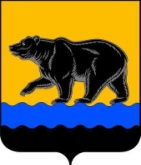 АДМИНИСТРАЦИЯ ГОРОДА НЕФТЕЮГАНСКАПОСТАНОВЛЕНИЕ25.10.2017 											№ 641-пг.НефтеюганскО внесении изменения в постановление администрации города Нефтеюганска от 29.05.2014 № 623-п «О координационном совете по патриотическому воспитанию граждан при администрации города Нефтеюганска»В соответствии с Уставом города Нефтеюганска, пунктом 1.3 Положения о координационном совете по патриотическому воспитанию граждан при администрации города Нефтеюганска от 29.05.2014 № 623-п, в связи с организационно-штатными мероприятиями в администрации города Нефтеюганска администрация города Нефтеюганска постановляет:1.Внести изменение в постановление администрации города Нефтеюганска от 29.05.2014 № 623-п «О координационном совете по патриотическому воспитанию граждан при администрации города Нефтеюганска»:1.1.Приложение № 2 к постановлению изложить согласно приложению к настоящему постановлению.2.Директору департамента по делам администрации города М.Г.Виеру разместить постановление на официальном сайте органов местного самоуправления города Нефтеюганска в сети Интернет. Глава города Нефтеюганска                                          	      		  С.Ю.ДегтяревПриложение   к постановлению администрации городаот 25.10.2017 № 641-пСоставкоординационного совета по патриотическому воспитанию гражданпри администрации города Нефтеюганска-Заместитель главы города, координирующий деятельность департамента образования и молодёжной политики, комитета культуры и туризма, комитета физической культуры и спорта, комитета опеки и попечительства, отдела по организации деятельности комиссии по делам несовершеннолетних и защите их прав, председатель-директор департамента образования и молодёжной политики администрации города, заместитель председателя-начальник отдела молодёжной политики департамента образования и молодёжной политики администрации города, секретарь.Члены совета: -председатель комитета культуры и туризма администрации города-председатель комитета физической культуры и спорта администрации города-главный специалист отдела организационной работы департамента по делам администрации города-командир военно-поискового клуба «Долг» муниципального автономного учреждения «Центр молодёжных инициатив» (по согласованию)-заместитель директора муниципального бюджетного учреждения дополнительного образования «Дом детского творчества», руководитель методического объединения преподавателей основ безопасности жизнедеятельности (по согласованию)-начальник Управления социальной защиты населения по г.Нефтеюганску и Нефтеюганскому району (по согласованию)-начальник отдела военного комиссариата Ханты-Мансийского автономного округа - Югра по городам Нефтеюганск, Пыть-Ях и Нефтеюганскому району (по согласованию)-председатель Нефтеюганского городского Совета ветеранов войны, труда и Вооруженных Сил (по согласованию)-представитель  Молодёжного парламента при Думе города Нефтеюганска (по согласованию)-представитель Бюджетного учреждения ХМАО - Югры «Нефтеюганская окружная клиническая больница имени В.И.Яцкив» (по согласованию)-заместитель председателя Регионального отделения Общероссийской общественно-государственной организации «Добровольное общество содействия армии, авиации и флоту России» города Нефтеюганска Ханты-Мансийского автономного округа - Югры (по согласованию)-представитель Нефтеюганского городского отделения Российского Союза ветеранов Афганистана (по согласованию)-директор Нефтеюганского филиала Региональной общественной организации «Союз морских пехотинцев» Ханты-Мансийского автономного округа - Югры (по согласованию).